CREEKSIDE’S TEACHING NOTES for Sunday, December 21, 2014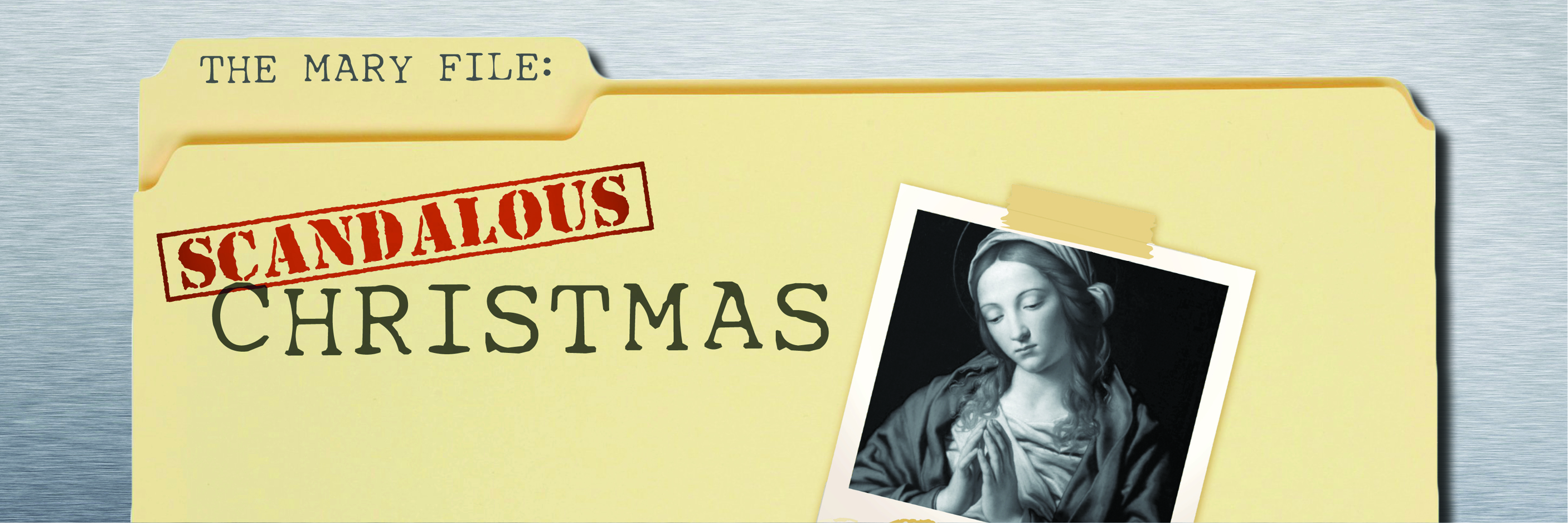 We Three Kings . . . Born a King on Bethlehem's plain,Gold I bring to crown Him againKing for ever,ceasing neverover us all to reign.He will be great and will be called the Son of the Most High. The Lord God will give him the throne of his father David, and he will reign over Jacob’s descendants forever; his kingdom will never end.”Luke 1:32-33 (p. 944)On his robe and on his thigh he has this name written:“king of kings and lord of lords.”Revelation 19:16 (p. 1151). . . they dragged Jason and some other believers before the city officials, shouting: “These men who have caused trouble all over the world have now come here, 7 and Jason has welcomed them into his house. They are all defying Caesar’s decrees, saying that there is another king, one called Jesus.”Acts 17:6b-7 (p. 1022)HOW DO WE RESPOND TO THE KING?OBEYSUBMITRELY EXPECT 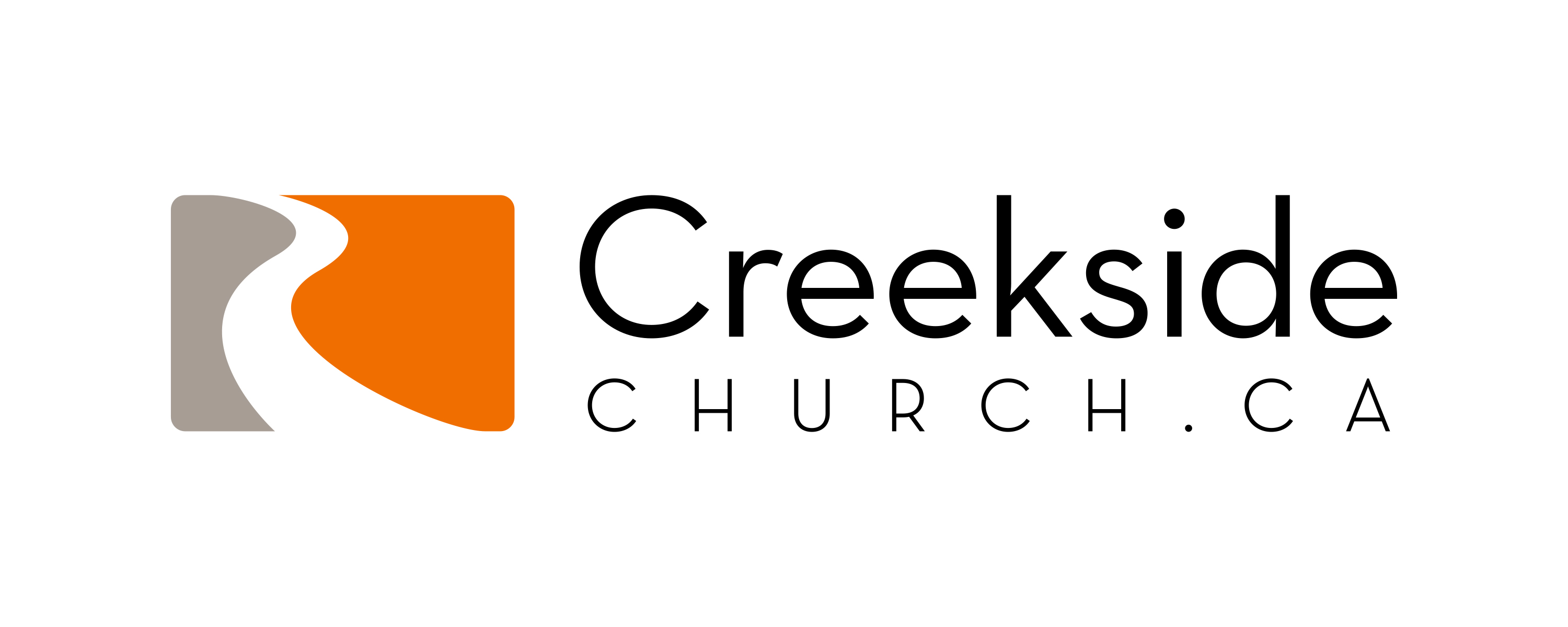 CREEKSIDE’S TEACHING NOTES for Sunday, December 21, 2014We Three Kings . . . Born a King on Bethlehem's plain,Gold I bring to crown Him againKing for ever,ceasing neverover us all to reign.He will be great and will be called the Son of the Most High. The Lord God will give him the throne of his father David, and he will reign over Jacob’s descendants forever; his kingdom will never end.”Luke 1:32-33 (p. 944)On his robe and on his thigh he has this name written:“king of kings and lord of lords.”Revelation 19:16 (p. 1151). . . they dragged Jason and some other believers before the city officials, shouting: “These men who have caused trouble all over the world have now come here, 7 and Jason has welcomed them into his house. They are all defying Caesar’s decrees, saying that there is another king, one called Jesus.”Acts 17:6b-7 (p. 1022)HOW DO WE RESPOND TO THE KING?OBEYSUBMITRELY EXPECT 